9.A      AJ                                                                                                         TÝDEN 11Milí žáci, učivo na příští týden:Pracovní sešit - slovní zásoba 5D na str. 84Učebnice str. 62 - poslech a čtení komiksu (poslech bude zaslán opět přes Messenger)Učebnice str. 63 - cv. 5  ústně si řekni vhodná přirovnání podle obrázků 1až 10 Pracovní sešit str. 50 - cv.1 čerpej z učebnice a doplň vhodná přirovnání do vět. Obrázky ti pomohou.Pracovní sešit str. 50 - cv. 2 - doplň křížovku podle čísel na obrázku.WHAT'S THE WEATHER LIKE TODAY ???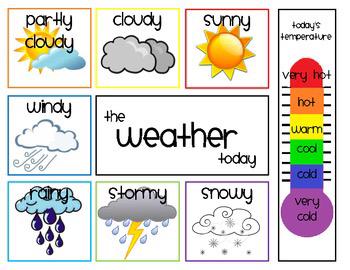 